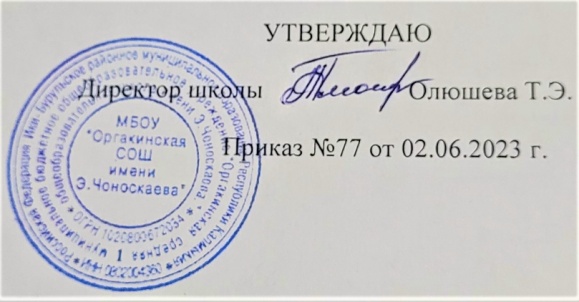  10-дневное менюлагеря дневного пре6быванияМБОУ «Оргакинская СОШ им.Э.Чоноскаева»Июнь 2023 г.№№ рецепта выходЗавтрак1 день175Каша рисовая молочная вязкая с маслом сливочным 2001 деньБутерброд с маслом сливочным 60/101 день272Чай молочный2001 день1 деньОбед1 день54Борщ на к/б  со свежей капустой 2501 день120, 204Курица  отварная с макаронами под соусом90/180/501 день14Салат из свежих огурцов  и помидоров1001 день271Чай с лимоном200/71 деньхлеб601 деньПитьевая вода2002 день Завтрак 2 день 75Суп молочный2002 день 272Кофейный напиток с молоком2002 день хлеб602 день Обед2 день 63Суп гороховый на к/б2502 день 147Гуляш из говядины902 день Гарнир гречка с томатным соусом 1502 день 27салат из свежих овощей1002 день хлеб602 день 277Компот из с/фруктов2002 день Вода питьевая2002 день 3 деньЗавтрак 3 день211Омлет1203 день1Хлеб603 день272Чай  молочный2003 деньОбед3 день56Рассольник  ленинградский на к/б2503 день93Тефтели 903 деньГарнир картофельное пюре150/503 день11Винегрет 1003 день294Кисель 2003 деньхлеб603 деньПитьевая вода2003 деньДесерт 4 день Завтрак4 день Запеканка творожная 2004 день 277Какао с молоком 2004 день хлеб604 день Обед 4 день 52Щи из свежей капусты с картофелем2504 день 107Вареники с картофелем2504 день 23Салат из свеклы с яблоком1004 день хлеб604 день 271Чай с сахаром2004 день Вода питьевая2004 день Десерт 4 день 5 день Завтрак 5 день Оладьи  со сгущенным молоком150/155 день 273Чай сладкий2005 день Обед 5 день 59Суп картофельный с макаронными изделиями на мясном бульоне2005 день 97Плов из отварной говядины2505 день 14Салат из огурцов и помидоров1005 день 281Компот из смеси сухофруктов2005 день хлеб605 день Питьевая вода2005 день десерт5 день 6 день Завтрак 6 день Гренки из пшеничного хлеба1006 день Чай с молоком2006 день 6 день 6 день Обед6 день 63Суп харчо на к/б2506 день 204Окорочка запеченные. 1006 день Макароны отварные под соусом150/506 день 8Салат из свежей капусты и огурцов1006 день хлеб6006 день 271Чай с сахаром2006 день Вода питьевая2006 день Десерт 6 день 7деньЗавтрак 7день159Яйцо отварное 1 шт.7день1Хлеб с маслом и сыром60/10/157день277Какао с молоком2007деньОбед 7день66Суп лапша домашняя с мясом2507день98Жаркое по домашнему2507день13Салат из свежих огурцов и помидор1007день294кисель2007деньхлеб607деньПитьевая вода2007день десерт7день8 день Завтрак 8 день 205Макароны отварные с маслом200/108 день 271Кофейный напиток2008 день 1Хлеб608 день Обед 8 день 57Суп крестьянский на к/б2508 день 90Бефстроганов из говядины1008 день Гарнир картофельное пюре1508 день 25Салат из свеклы с изюмом1008 день хлеб608 день 277Компот из с/ф2008 день Вода питьевая2008 день десертЗавтрак 9день 119Блины с повидлом 150/309день 272Чай молочный2009день  Обед 9день 61Суп вермешелевый на к/б2509день Пельмени 2509день 40Салат степной1009день 281Чай сладкий 2009день хлеб609день Питьевая вода2009день фрукты10 день Завтрак 10 день 215Борцг 10010 день 271Чай молочный 20010 день Обед 10 день 54Суп свекольник со сметаной250/1010 день 159Рыба припущенная10010 день Гарнир рис отварной15010 день 12Салат из свежей капусты и моркови10010 день хлеб6010 день 294Кисель20010 день Вода питьевая20010 день фрукты